TeacherRachel StaffordClass8th United States HistoryDate:Mon., April 4Date:Tues., April 5Date:Wed. April 6Date:Thurs, April 7Date:Fri., April 9Standard TN Core Standards8.65 Describe the reasons for and the impact of the Missouri Compromise of 1820. (G, H, P) 8.66 Analyze the impact of the various leaders of the abolitionist movement, including John Brown and armed resistance; Harriet Tubman and the Underground Railroad; William Lloyd Garrison and The Liberator; Frederick Douglass and the Slave Narratives; and Harriet Beecher Stowe’s Uncle Tom’s Cabin, Virginia Hill and Free Hill, Tennessee; Francis Wright and Nashoba Commune; and Elihu Embree’ s The Emancipator. (C, E, H, P, TN) 8.67 Explain the reasons for and the impact of the Compromise of 1850, including the roles played Daniel Webster and John C. Calhoun and the Fugitive Slave Law. (C, E, G, H, P) 8.68 Explain the motivations behind passage of the Kansas-Nebraska Act of 1854, including the rise of the Republican Party, “Bleeding Kansas,” the Sumner Brooks incident, and the John Brown raid on Harper’s Ferry. (H, P)  TN Core Standards8.66 Analyze the impact of the various leaders of the abolitionist movement, including John Brown and armed resistance; Harriet Tubman and the Underground Railroad; William Lloyd Garrison and The Liberator; Frederick Douglass and the Slave Narratives; and Harriet Beecher Stowe’s Uncle Tom’s Cabin, Virginia Hill and Free Hill, Tennessee; Francis Wright and Nashoba Commune; and Elihu Embree’ s The Emancipator. (C, E, H, P, TN) 8.68 Explain the motivations behind passage of the Kansas-Nebraska Act of 1854, including the rise of the Republican Party, “Bleeding Kansas,” the Sumner Brooks incident, and the John Brown raid on Harper’s Ferry. (H, P) 8.69 Analyze the reasons for and applied by the Supreme Court in the Dred Scott v. Sandford case and the resulting divisiveness between the North and South. (C, H, P) 8.70 Examine the arguments presented by Stephen Douglas and Abraham Lincoln in the Illinois Senate race debate of 1858. (H, P) TN Core Standards8.66 Analyze the impact of the various leaders of the abolitionist movement, including John Brown and armed resistance; Harriet Tubman and the Underground Railroad; William Lloyd Garrison and The Liberator; Frederick Douglass and the Slave Narratives; and Harriet Beecher Stowe’s Uncle Tom’s Cabin, Virginia Hill and Free Hill, Tennessee; Francis Wright and Nashoba Commune; and Elihu Embree’ s The Emancipator. (C, E, H, P, TN) 8.68 Explain the motivations behind passage of the Kansas-Nebraska Act of 1854, including the rise of the Republican Party, “Bleeding Kansas,” the Sumner Brooks incident, and the John Brown raid on Harper’s Ferry. (H, P) 8.69 Analyze the reasons for and applied by the Supreme Court in the Dred Scott v. Sandford case and the resulting divisiveness between the North and South. (C, H, P) 8.70 Examine the arguments presented by Stephen Douglas and Abraham Lincoln in the Illinois Senate race debate of 1858. (H, P) TN Core Standards8.72 Identify on a map the boundaries constituting the North and the South and delineate and evaluate the geographical differences between the two regions, including the differences between agrarians and industrialists. (E, G, P) 8.73 Describe the influence of industrialization and technological developments of the regions, including human modification of the landscape and how physical geography shaped human actions-growth of cities, deforestation, farming and mineral extraction. (E, G, H, P) 8.74 Evaluate each candidate and the election of 1860 and analyze how that campaign reflected the sectional turmoil in the country. (G, P, TN) 8.75 Explain the geographical division of Tennessee over the issue of slavery and secession, including Governor Harris, the secession convention vote of 1861, anti-secession efforts, and Scott County. (P, TN) 8.76 Describe Abraham Lincoln’s presidency and his significant writings and speeches, including his House Divided speech in 1858, Gettysburg Address in 1863, Emancipation Proclamation in 1863 and inaugural addresses in 1861 and 1865. (C, H, P) 8.77 Explain the roles of leaders during the Civil War, including Ulysses S. Grant, Jefferson Davis, Robert E. Lee, Stonewall Jackson and soldiers on both sides of the war, including Tennesseans David Farragut, Nathan Bedford Forrest and William Brownlow. (C, E, H, P, TN) 8.78 Describe African-American involvement in the Union army, including the Massachusetts 54th Regiment and the 13th U.S. Colored Troops in the Battle of Nashville. (C, H, TN) 8.79 Cite textual evidence analyzing the life of the common soldier in the Civil War, including Sam Watkins and Sam Davis. (C, H, TN) 8.80 Trace the critical developments and events in the war, including geographical advantages and economic advantages of both sides, technological advances and the location and significance of the following battles: 8.81 Assess the impact of the assassination of President Abraham Lincoln on both the North and the South. (C, E, H, P)TN Core Standards8.72 Identify on a map the boundaries constituting the North and the South and delineate and evaluate the geographical differences between the two regions, including the differences between agrarians and industrialists. (E, G, P) 8.73 Describe the influence of industrialization and technological developments of the regions, including human modification of the landscape and how physical geography shaped human actions-growth of cities, deforestation, farming and mineral extraction. (E, G, H, P) 8.74 Evaluate each candidate and the election of 1860 and analyze how that campaign reflected the sectional turmoil in the country. (G, P, TN) 8.75 Explain the geographical division of Tennessee over the issue of slavery and secession, including Governor Harris, the secession convention vote of 1861, anti-secession efforts, and Scott County. (P, TN) 8.76 Describe Abraham Lincoln’s presidency and his significant writings and speeches, including his House Divided speech in 1858, Gettysburg Address in 1863, Emancipation Proclamation in 1863 and inaugural addresses in 1861 and 1865. (C, H, P) 8.77 Explain the roles of leaders during the Civil War, including Ulysses S. Grant, Jefferson Davis, Robert E. Lee, Stonewall Jackson and soldiers on both sides of the war, including Tennesseans David Farragut, Nathan Bedford Forrest and William Brownlow. (C, E, H, P, TN) 8.78 Describe African-American involvement in the Union army, including the Massachusetts 54th Regiment and the 13th U.S. Colored Troops in the Battle of Nashville. (C, H, TN) 8.79 Cite textual evidence analyzing the life of the common soldier in the Civil War, including Sam Watkins and Sam Davis. (C, H, TN) 8.80 Trace the critical developments and events in the war, including geographical advantages and economic advantages of both sides, technological advances and the location and significance of the following battles: 8.81 Assess the impact of the assassination of President Abraham Lincoln on both the North and the South. (C, E, H, P)ObjectiveI can…..Towards Civil War(Chapter 16)1840-1861I can analyze the multiple causes, key events, and complex consequences of the Civil War.Towards Civil War(Chapter 16)1840-1861I can analyze the multiple causes, key events, and complex consequences of the Civil War.Towards Civil War(Chapter 16)1840-1861I can analyze the multiple causes, key events, and complex consequences of the Civil War.The Civil War(Chapter 17)1861-1865I can analyze the multiple causes, key events, and complex consequences of the Civil War.The Civil War(Chapter 17)1861-1865I can analyze the multiple causes, key events, and complex consequences of the Civil War.Connections to Prior KnowledgeBell Work:  Vocabulary Review SheetBell Work:  16-3 HW QuestionsBell Work: Review of main ideas before testBell Work:  Chapter 17 Pre-Test Bell Work: Close ReadGuiding QuestionsWhy does conflict develop?Why does conflict develop?Why does conflict develop?Instructional StrategiesI do…Lesson 3:  Secession and War (p. 439-443)The Election of 1860Looking for CompromiseThe Confederacy EstablishedThe Public Reacts to SucessionLincoln Takes OverFighting at Fort SumterReview Chapter 16Chapter 16 AssessmentLesson 1:  The Two Sides Two Very Different SidesDivisions in the Border StatesStrengths and WeaknessesThe Goals of WarConfederate StrategiesUnion StrategiesLesson 1:  The Two Sides (continued)Americans Against AmericansHigh HopesWho Were the Soldiers?A Soldier’s LifeThe Horrors of WarDifferentiated TasksWe do …Sucession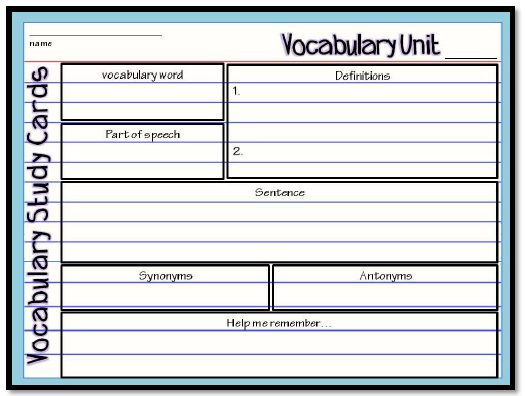 Review Chapter 16Chapter 16 AssessmentHow was the North’s Strategy Different from the South?Compare and Contrast attitudes in the Union and the Confederacy about enlisting African American soldiers.AssessmentThey do ….What role did the idea of states’ rights play in the civil war?What do you think? P. 444-445Did the South have the right to secede?Main idea graphic organizerChapter 16 AssessmentBorder State EnlistHomeworkHomework16-3:  Tuesday, April 5Homework16-3:  Tuesday, April 5Homework16-3:  Tuesday, April 5Homework 17-1: Monday, April 1117-2:  Wednesday, April 1317-3:  Friday, April 1517-4:  Wednesday, April 2017-5:  Friday, April 22Homework 17-1: Monday, April 1117-2:  Wednesday, April 1317-3:  Friday, April 1517-4:  Wednesday, April 2017-5:  Friday, April 22ClosureExit Slip3: List 3 things you learned today2: Explain 2 ways you contributed to class today1:  identify at least one question you still have.Exit Slip3: List 3 things you learned today2: Explain 2 ways you contributed to class today1:  identify at least one question you still have.Exit Slip3: List 3 things you learned today2: Explain 2 ways you contributed to class today1:  identify at least one question you still have.Exit Slip3: List 3 things you learned today2: Explain 2 ways you contributed to class today1:  identify at least one question you still have.Exit Slip3: List 3 things you learned today2: Explain 2 ways you contributed to class today1:  identify at least one question you still have.Resources/MaterialsComputerProjectorStudent text booksInteractive journalsColored pencilsTape/glueTE-online bookComputerProjectorStudent text booksInteractive journalsColored pencilsTape/glueTE-online bookExit Slip3: List 3 things you learned today2: Explain 2 ways you contributed to class today1:  identify at least one question you still have.ComputerProjectorStudent text booksInteractive journalsColored pencilsTape/glueTE-online bookComputerProjectorStudent text booksInteractive journalsColored pencilsTape/glueTE-online book Projected AssessmentsChapter 16 (Updated Friday, April 1)Vocabulary Quiz:  Tuesday, April 5Chapter 16 Test, Wednesday, April 6Chapter 16 (Updated Friday, April 1)Vocabulary Quiz:  Tuesday, April 5Chapter 16 Test, Wednesday, April 6Chapter 16 (Updated Friday, April 1)Vocabulary Quiz:  Tuesday, April 5Chapter 16 Test, Wednesday, April 6Chapter 17 AssessmentsMid- Chapter Quiz:  Friday, April 15 (open journal)Vocabulary Quiz: Friday, April 22 (no outside resourcesTest:  Tuesday, April 26 (cheat Card Allowed)Chapter 17 AssessmentsMid- Chapter Quiz:  Friday, April 15 (open journal)Vocabulary Quiz: Friday, April 22 (no outside resourcesTest:  Tuesday, April 26 (cheat Card Allowed)Additional notes/ Upcoming EventsPlease make sure you are reviewing your notes from your interactive notebook each night.Please make sure you are reviewing your notes from your interactive notebook each night.Please make sure you are reviewing your notes from your interactive notebook each night.Please make sure you are reviewing your notes from your interactive notebook each night.Please make sure you are reviewing your notes from your interactive notebook each night.